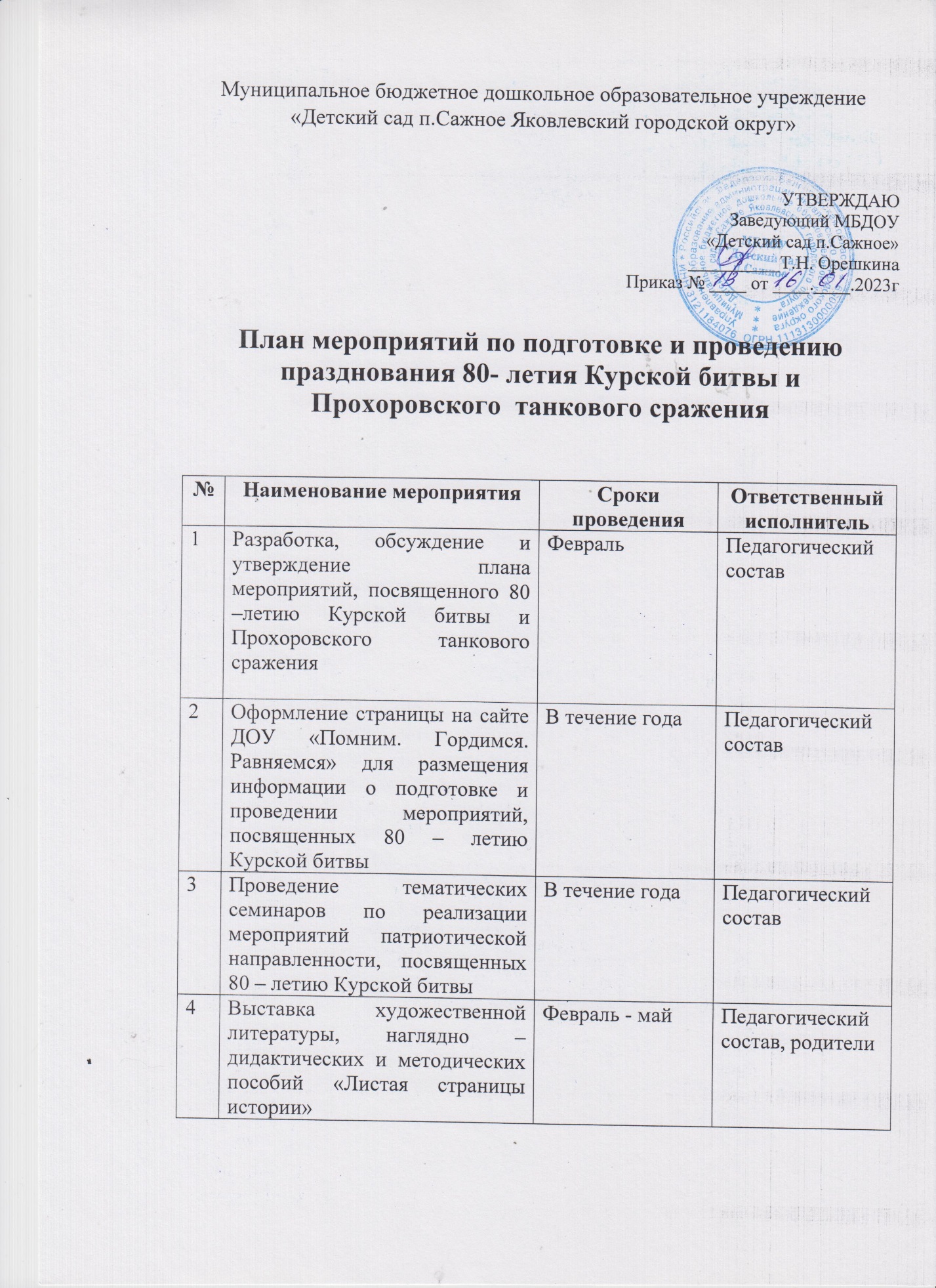 5Участие в литературном конкурсе чтецов: «Пришла весна – пришла Победа»майПедагогический состав, воспитанники6Реализация проекта: «Вечная память никогда не угаснет…..»Февраль - майТишик С.А., Исламова Н.М., Казакова Т.В.7Митинг и возложение венков  к памятнику воинам – железнодорожникам.8 -9 мая, 5 августаСотрудники ДОУ, родители, воспитанники8Посещение музея в п. Прохоровка «Третье ратное поле»Апрель - май Сотрудники ДОУ, родители9Акция «Доброе дело от доброго сердца» (изготовление открыток и поздравление с праздником)Февраль - майПедагоги, воспитанники, родители10Уроки Мужества в библиотеке п. Сажное «Мы помним героев своих…»Апрель - майПедагогический состав, библиотекарь11Конкурс детского рисунка «Нет» войне сказали дети!»Март - майПедагогический состав12Акция «Красная гвоздика»Май - июньПедагогический состав13Проведение мероприятий военной, спортивной и патриотической направленности: - военно – спортивная игра «Один день в армии»- спортивно – музыкальный праздник ко Дню защитника Отечества «Богатырские состязания»Февраль - майпедагогический состав14Шествие Бессмертного ПолкамайСотрудники ДОУ, воспитанники, родители15Выпуск стенгазеты «Третье ратное поле России – Прохоровское поле»Май - июль Педагогический состав16Виртуальная экскурсия на Звонницу и Прохоровское полеиюльСотрудники, родители, воспитанники17 Публикация на сайте ДОУ материалов по итогам проведения мероприятий, посвященных празднованию 80 – летия Курской битвы и Прохоровского танкового сражения постоянноОтветственный за ведение сайта ДОУ